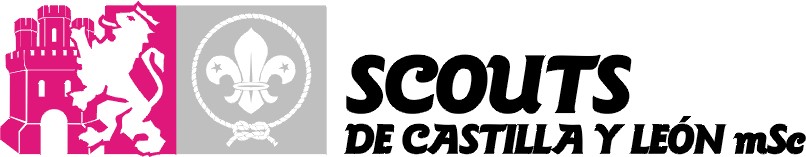 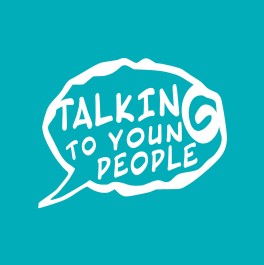 AUTORIZACIÓN: “ Talking To Young People-Scout: Juventud vs Bullying”.Don/ña 	con  DNI 	en calidad    de    Padre/Madre/Tutor  de 			 autorizo a mi hijo/a a asistir al encuentro de PIONEROS / RUTAS (Rodear lo que proceda)' organizado por Scouts de Castilla y Léon, que se celebra Quinta Dueñas (Burgos), del 25 al 27 de octubre de 2019.Intolerancias o Alergias:Enfermedades a tener en cuenta:Otras especificaciones que debamos tener en cuenta:El Representante Legal cede a Scouts de Castilla y León MSC (como entidad organizadora) los derechos que tienen sobre la imagen del Menor, tal como se reproduce sobre las fotografías realizadas en esta actividad. En consecuencia, el Representante Legal autoriza a Scouts de Castilla y León MSC a fijar, reproducir, comunicar y modificar por todo medio técnico las fotografías y videos realizados en el marco de la presente autorización. Las fotografías podrán reproducirse en parte, o enteramente, en todo soporte (papel, numérico, magnético, tejido, plástico, etc.) conocidos y por conocer. Las fotografías podrán explotarse en todo el mundo y en todos los ámbitos (publicidad, edición, prensa, empaquetado, diseño, etc.) directamente por Scouts de Castilla y León MSC. El Representante Legal autoriza la utilización del menor en todos los contextos relativos a Scouts de Castilla y León MSC y el Escultismo. Se entiende que el Scouts de Castilla y León MSC prohíbe expresamente una explotación de la fotografías susceptibles a afectar la vida privada del Menor, y una difusión en todo soporte de carácter pornográfico, xenófobo, violento o ilícito. El Representante Legal reconoce por otra parte que el Menor no está vinculado a ningún contrato exclusivo sobre la utilización de su imagen o su nombre. Toda la información contenida en esta ficha de datos personales será tratada con la máxima confidencialidad, manteniéndose como se establece en el Artículo 18 de la Constitución Española totalmente su confidencialidad y uso interno de Scouts de Castilla y León MSC con el fin de realizar un censo de todos los miembros de nuestra Asociación y facilitar la llegada de información a la parte implicada de la misma. Por lo cual doy mi consentimiento de la posesión de estos datos para los fines nombrados anteriormente.Fdo.En 	a 	de 	de 2019